1.1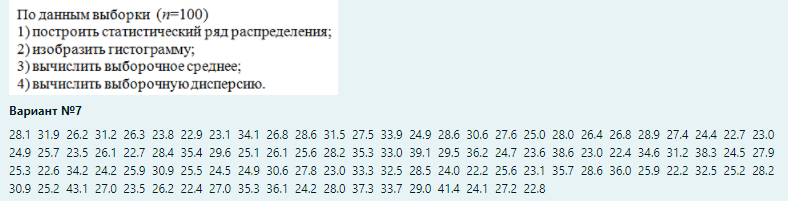 2.1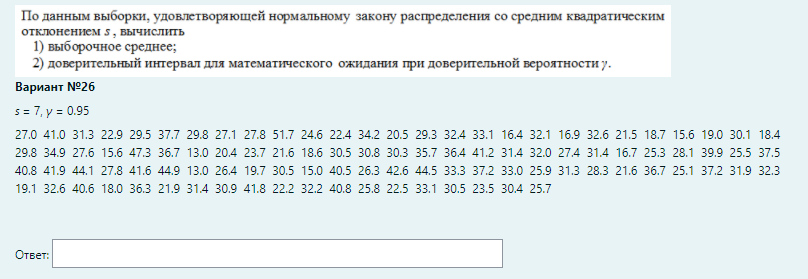 2.2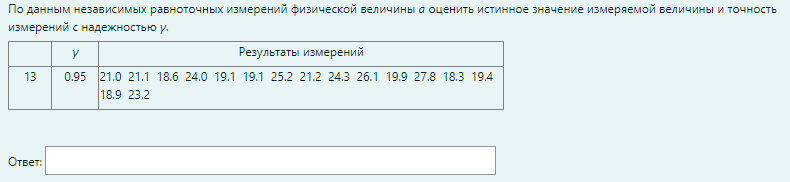 2.3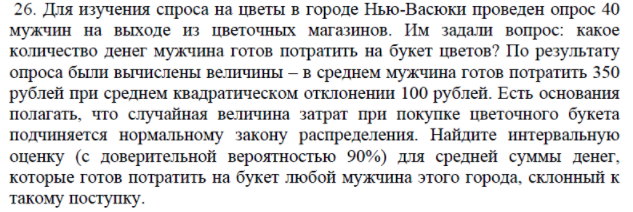 